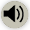 Kort tekstHer skal du skrive eller vise, hvordan du bruger den udvidede kommunikationsmodel i dit CV… 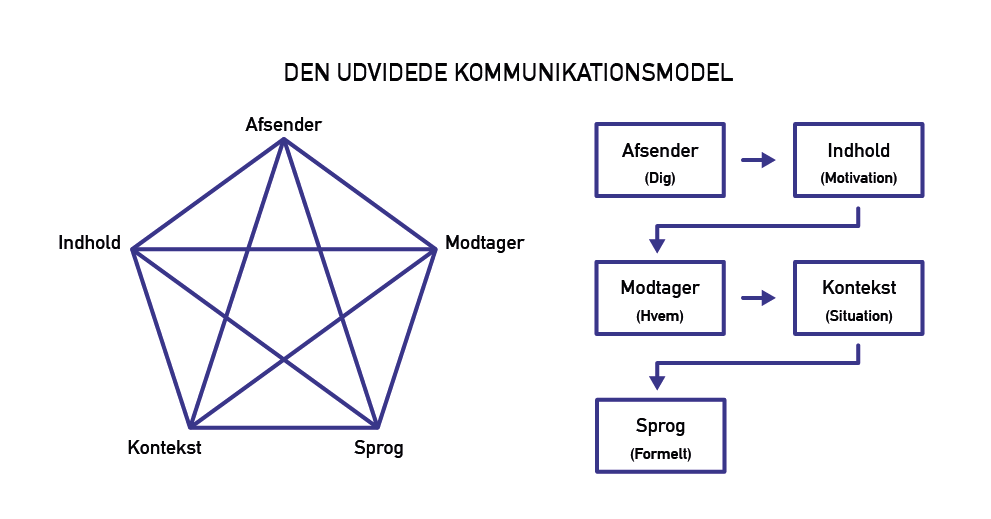 Niveau E og D - CVNiveau E og D - CVNiveau E og D - CVNiveau E og D - CV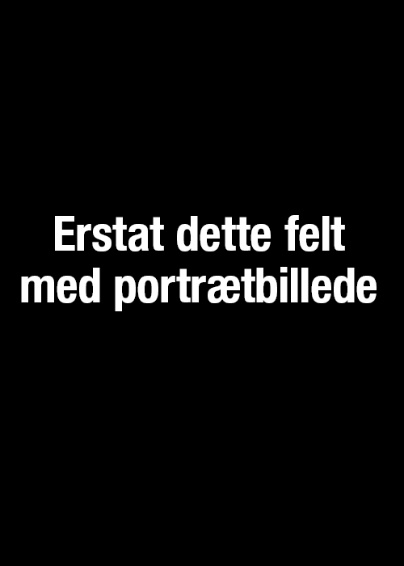 NavnNavnKontaktinfoKontaktinfoProfiltekstProfiltekstUddannelseUddannelseUddannelseSprogErhvervserfaringErhvervserfaringErhvervserfaringItKurser og CertifikaterFrivilligt arbejdeFrivilligt arbejdeFrivilligt arbejde